附件首届中国播音主持“金声奖”优秀广播电视播音员主持人推荐表申报局(台):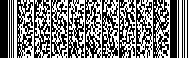 姓    名播音名播音名播音名个人照片(二寸免冠白底证件照)个人照片(二寸免冠白底证件照)性    别出生年月出生年月民    族民    族个人照片(二寸免冠白底证件照)个人照片(二寸免冠白底证件照)籍    贯政治面貌政治面貌政治面貌个人照片(二寸免冠白底证件照)个人照片(二寸免冠白底证件照)毕业院校 个人照片(二寸免冠白底证件照)个人照片(二寸免冠白底证件照)学    历学    位学    位个人照片(二寸免冠白底证件照)个人照片(二寸免冠白底证件照)工作单位现是否在播音主持岗位□ 是   □ 否□ 是   □ 否职务（级别）职    称主要社会兼职手机号码电子邮箱电子邮箱通讯地址邮政编码播音员主持人证证书编号播音员主持人证证书编号发证日期发证日期注册有效期年   月至     年   月年   月至     年   月年   月至     年   月年   月至     年   月年   月至     年   月年   月至     年   月年   月至     年   月从事播音主持工作年限       年       年何时何地获得何种奖励：何时何地获得何种奖励：何时何地获得何种奖励：何时何地获得何种奖励：何时何地获得何种奖励：何时何地获得何种奖励：何时何地获得何种奖励：何时何地获得何种奖励：何时何地获得何种奖励：何时何地获得何种奖励：何时何地获得何种奖励：何时何地受过何种处分：何时何地受过何种处分：何时何地受过何种处分：何时何地受过何种处分：何时何地受过何种处分：何时何地受过何种处分：何时何地受过何种处分：何时何地受过何种处分：何时何地受过何种处分：何时何地受过何种处分：何时何地受过何种处分：评选类别(限选一项)□广播播音员主持人        □电视播音员主持人□广播播音员主持人        □电视播音员主持人□广播播音员主持人        □电视播音员主持人□广播播音员主持人        □电视播音员主持人□广播播音员主持人        □电视播音员主持人□广播播音员主持人        □电视播音员主持人□广播播音员主持人        □电视播音员主持人□广播播音员主持人        □电视播音员主持人□广播播音员主持人        □电视播音员主持人□广播播音员主持人        □电视播音员主持人共报送节目      期共报送节目      期共报送节目      期共报送节目      期共报送节目      期共报送节目      期共报送节目      期总时长      分钟总时长      分钟总时长      分钟总时长      分钟代表作品名称①□ 直播        □ 录播□ 直播        □ 录播□ 直播        □ 录播播出频道/频率播出节目时长(分钟)播出节目时长(分钟)报送节目时长(分钟)报送节目时长(分钟)播出日期(年月日)播出时段播出时段播出时段播出时段完整播出版链接代表作品名称②□ 直播        □ 录播□ 直播        □ 录播□ 直播        □ 录播播出频道/频率播出节目时长(分钟)播出节目时长(分钟)报送节目时长(分钟)报送节目时长(分钟)播出日期(年月日)播出时段播出时段播出时段播出时段完整播出版链接代表作品名称③□ 直播        □ 录播□ 直播        □ 录播□ 直播        □ 录播播出频道/频率播出节目时长(分钟)播出节目时长(分钟)报送节目时长(分钟)报送节目时长(分钟)播出日期(年月日)播出时段播出时段播出时段播出时段完整播出版链接代表作品名称④□ 直播        □ 录播□ 直播        □ 录播□ 直播        □ 录播播出频道/频率播出节目时长(分钟)播出节目时长(分钟)报送节目时长(分钟)报送节目时长(分钟)播出日期(年月日)播出时段播出时段播出时段播出时段完整播出版链接代表作品名称⑤□ 直播        □ 录播□ 直播        □ 录播□ 直播        □ 录播播出频道/频率播出节目时长(分钟)播出节目时长(分钟)报送节目时长(分钟)报送节目时长(分钟)播出日期(年月日)播出时段播出时段播出时段播出时段完整播出版链接工作业绩（300字以内）工作业绩（300字以内）工作业绩（300字以内）工作业绩（300字以内）工作业绩（300字以内）工作业绩（300字以内）工作业绩（300字以内）工作业绩（300字以内）工作业绩（300字以内）工作业绩（300字以内）工作业绩（300字以内）所在单位人事部门意见所在单位人事部门意见所在单位人事部门意见所在单位人事部门意见所在单位人事部门意见所在单位人事部门意见所在单位人事部门意见所在单位纪检监察部门意见所在单位纪检监察部门意见所在单位纪检监察部门意见所在单位纪检监察部门意见负责人签字（盖章）：                                                                    年     月     日负责人签字（盖章）：                                                                    年     月     日负责人签字（盖章）：                                                                    年     月     日负责人签字（盖章）：                                                                    年     月     日负责人签字（盖章）：                                                                    年     月     日负责人签字（盖章）：                                                                    年     月     日负责人签字（盖章）：                                                                    年     月     日 负责人签字（盖章）：                           年     月     日 负责人签字（盖章）：                           年     月     日 负责人签字（盖章）：                           年     月     日 负责人签字（盖章）：                           年     月     日所在单位推荐意见所在单位推荐意见所在单位推荐意见所在单位推荐意见所在单位推荐意见所在单位推荐意见所在单位推荐意见所在单位推荐意见所在单位推荐意见所在单位推荐意见所在单位推荐意见                  负责人签字（盖章）：                                                                年     月     日                  负责人签字（盖章）：                                                                年     月     日                  负责人签字（盖章）：                                                                年     月     日                  负责人签字（盖章）：                                                                年     月     日                  负责人签字（盖章）：                                                                年     月     日                  负责人签字（盖章）：                                                                年     月     日                  负责人签字（盖章）：                                                                年     月     日                  负责人签字（盖章）：                                                                年     月     日                  负责人签字（盖章）：                                                                年     月     日                  负责人签字（盖章）：                                                                年     月     日                  负责人签字（盖章）：                                                                年     月     日省级广电行政管理部门审批意见省级广电行政管理部门审批意见省级广电行政管理部门审批意见省级广电行政管理部门审批意见省级广电行政管理部门审批意见省级广电行政管理部门审批意见省级广电行政管理部门审批意见省级广电行政管理部门审批意见省级广电行政管理部门审批意见省级广电行政管理部门审批意见省级广电行政管理部门审批意见                  负责人签字（盖章）：                                                                年     月     日                  负责人签字（盖章）：                                                                年     月     日                  负责人签字（盖章）：                                                                年     月     日                  负责人签字（盖章）：                                                                年     月     日                  负责人签字（盖章）：                                                                年     月     日                  负责人签字（盖章）：                                                                年     月     日                  负责人签字（盖章）：                                                                年     月     日                  负责人签字（盖章）：                                                                年     月     日                  负责人签字（盖章）：                                                                年     月     日                  负责人签字（盖章）：                                                                年     月     日                  负责人签字（盖章）：                                                                年     月     日福建省广播电视局办公室         　　     2021年9月24日印发